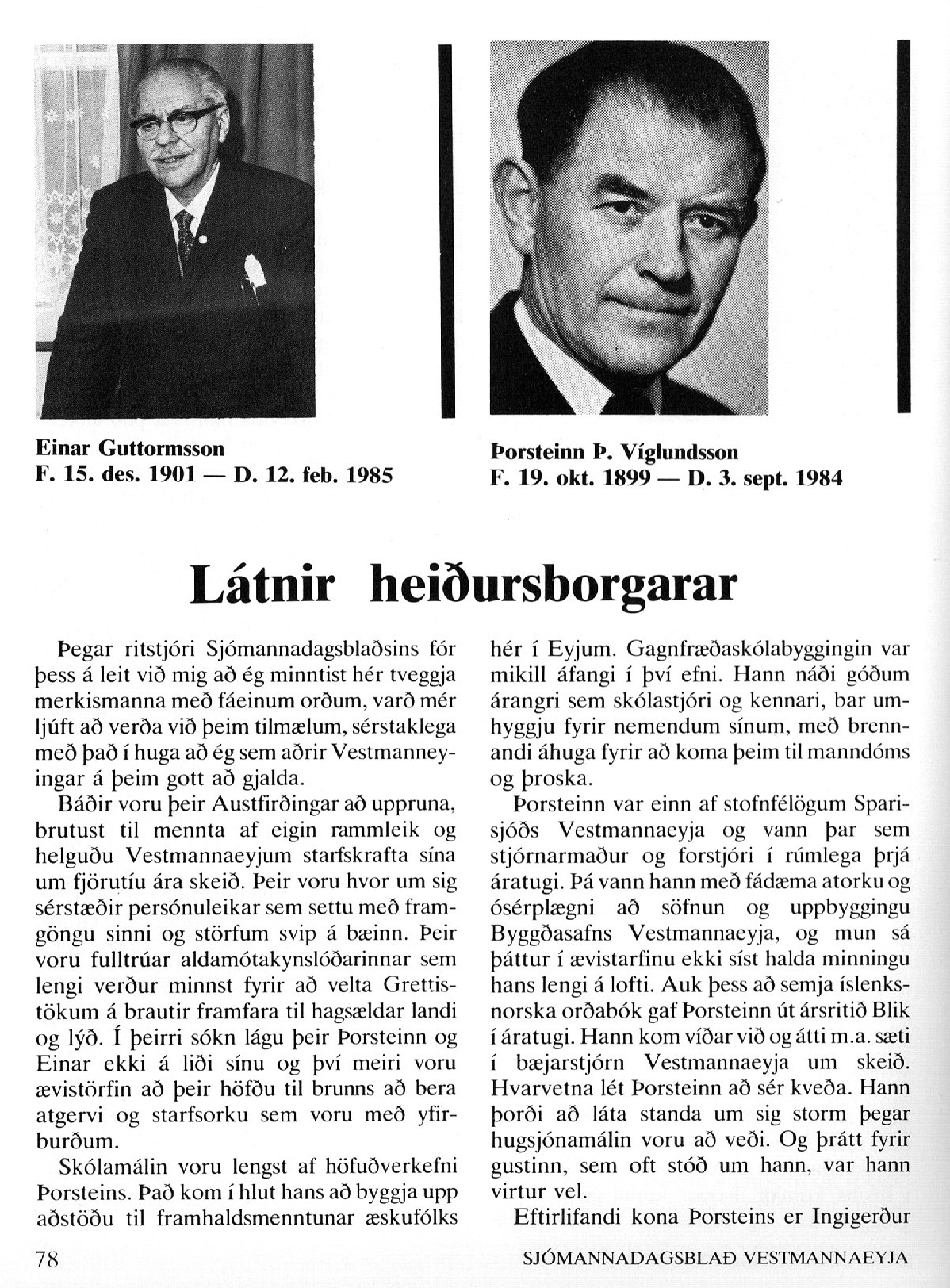 -----1---------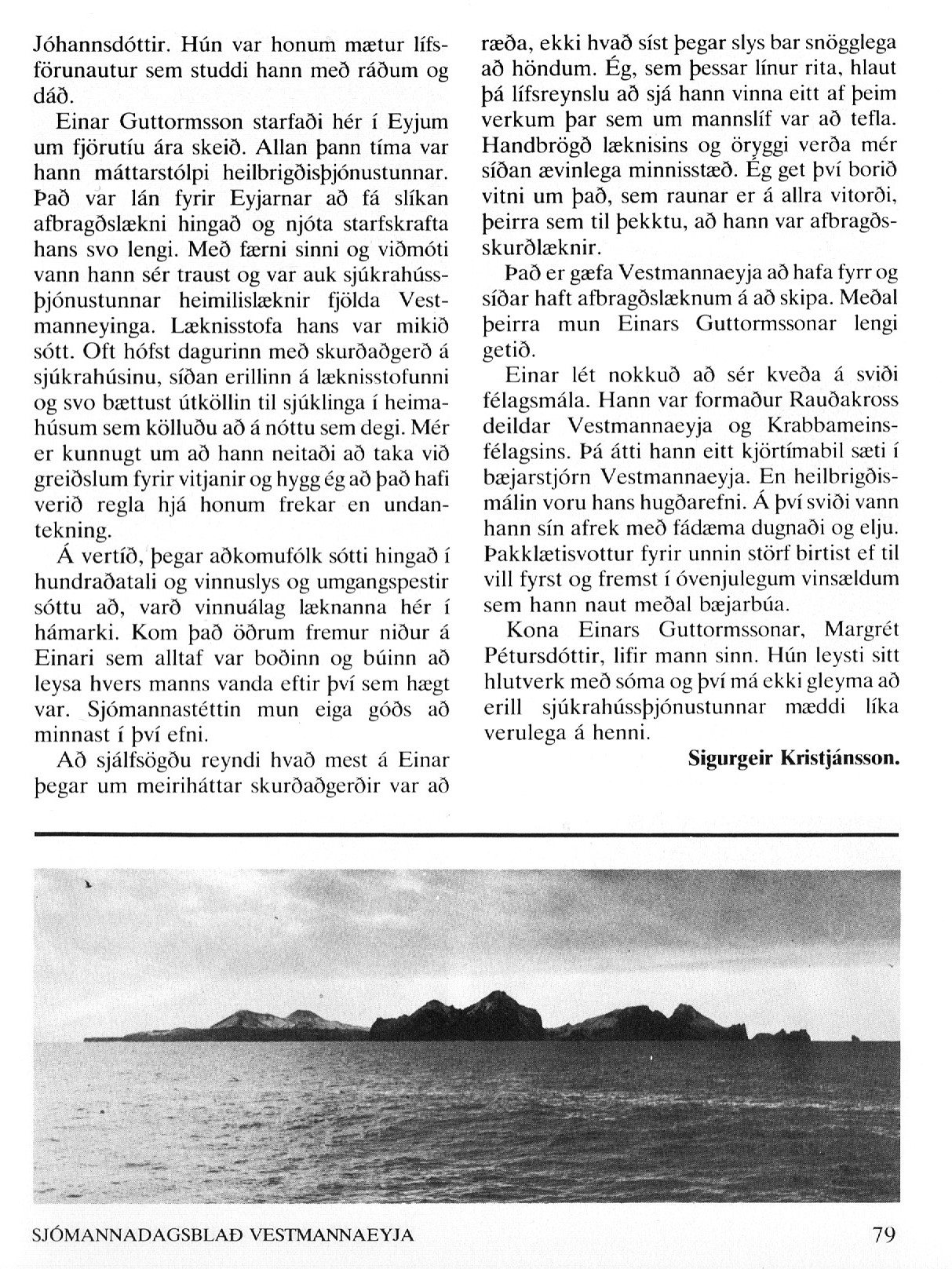 ---------------2----------------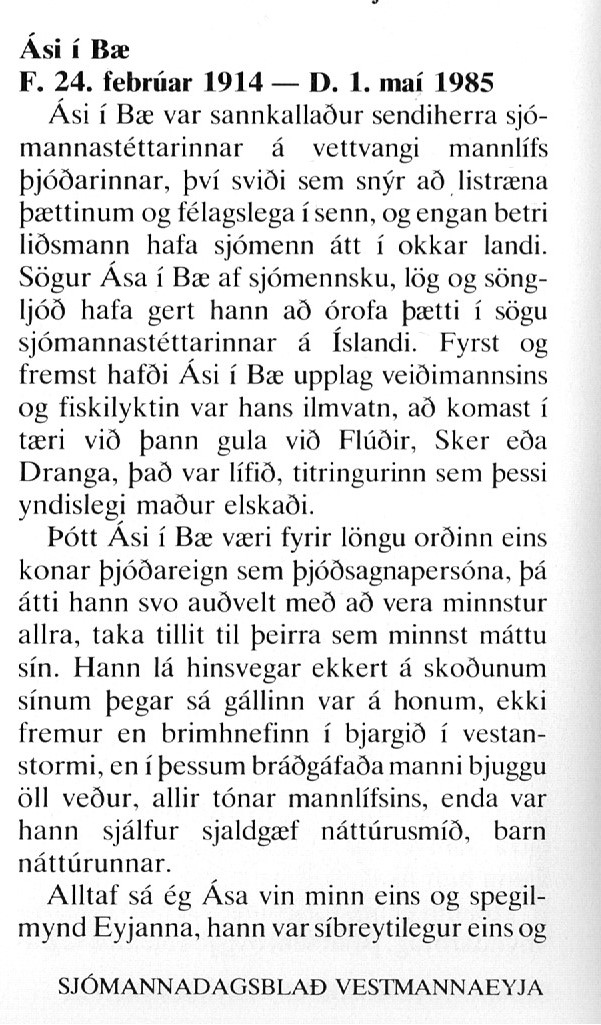 ------------------3---------------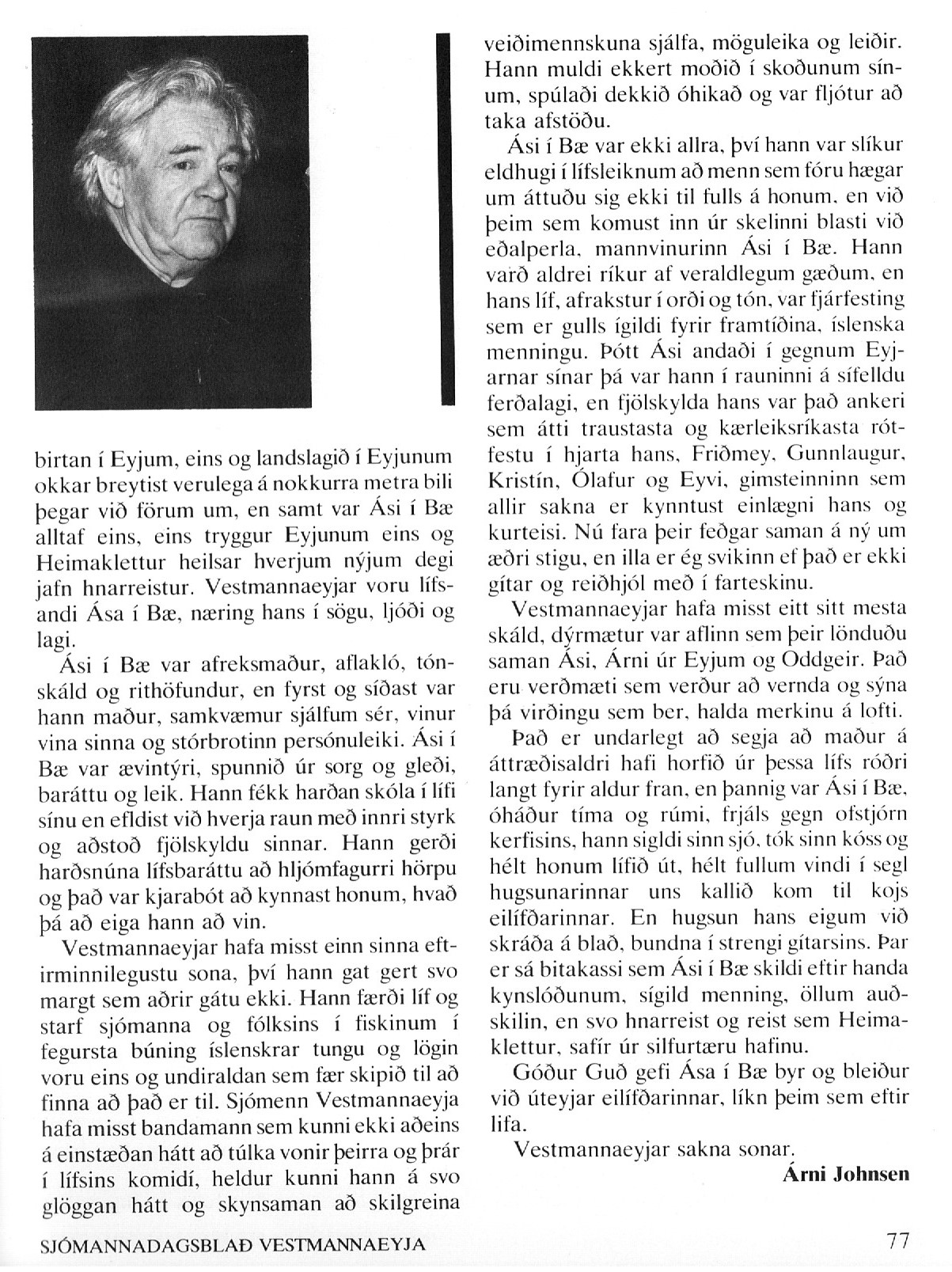 Tekið uppúr sjómannadagsblaði 1985